Рассмотрено и  одобрено                                                                            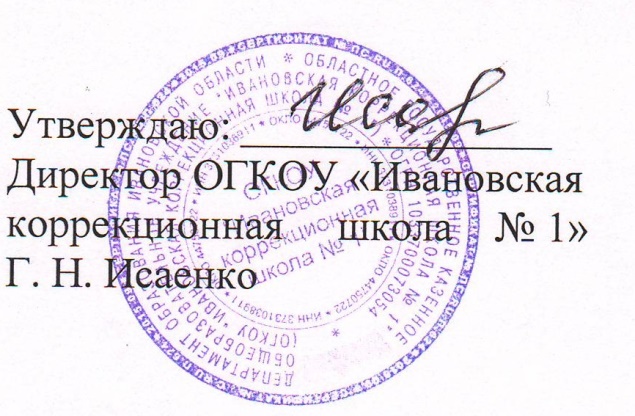 на педагогическом совете                                                                           протокол  №  8  от  «31 » мая   2022 г.                                                                                                                                                                       Приказ № 61-ОД от     01.08.2022 г.Учебный план общего образования обучающихся с умственной отсталостью (интеллектуальными нарушениями) по ФГОС с УО 1-4 классы (вариант 1)Рассмотрено и  одобрено                                                                         Утверждаю:_________________                                                                                                              на педагогическом совете                                                                        Директор школы  Г.Н. Исаенко                                                                                                                                                                                протокол  №  8 от  «31 » мая 2022 г.                                                       Приказ № 61-ОД от     01.08.2022 г.Учебный план общего образования обучающихся с умственной отсталостью (интеллектуальными нарушениями) по ФГОС с УО 5-7 классы (вариант 1)Пояснительная запискаУчебный план обеспечивает введение в действие и реализацию требований Федерального государственного образовательного стандарта общего образования для детей с умственной отсталостью, определяет общий и максимальный объем нагрузки обучающихся, состав и структуру образовательных областей и учебных предметов, отводимое   на   их освоение по классам и учебным предметам.Учебный план определяет общие рамки принимаемых решений при разработке   содержания   образования,   требований   к   его   усвоению   и организации образовательного процесса, а также выступает в качестве одного из основных механизмов его реализации.Нормативно-правовая основа разработки учебного плана:Федеральный закон от 29.12.2012 №273-ФЗ «Об образовании в РФ»;Федеральный государственный образовательный стандарт образования обучающихся с умственной отсталостью (интеллектуальными нарушениями) от «19» декабря 2014 г. №1599;Примерная адаптированная основная общеобразовательная программа образования обучающихся с умственной отсталостью (интеллектуальными нарушениями) одобрена решением федерального учебно - методического объединения по общему образованию (протокол от 22 декабря 2015 года № 4/15);Приказом Министерства образования и науки Российской Федерации от 22.03.2021 г. № 115 "Об утверждении Порядка организации и осуществления образовательной деятельности по основным общеобразовательным программам - образовательным программам начального общего, основного общего и среднего общего образования"; СанПиНом 2.4. 3648-20 «Санитарно-эпидемиологические  требования к условиям и организации воспитания и обучения, отдыха и оздоровления детей и молодежи», утвержденного Постановлением Главного государственного врача РФ от 28.09.2020 № 28; СанПиНом 1.2. 3685-21 «Гигиенические нормативы и требования к обеспечению безопасности и (или) безвредности для человека факторов среды обитания », утвержденного Постановлением Главного государственного врача РФ от 28.01.2021 № 2; Устав школы;Локальные акты и Положения образовательной организации.На каждом этапе обучения в учебном плане представлены семь предметных областей и коррекционно-развивающая область. Содержание всех учебных предметов, входящих в состав каждой предметной области, имеет ярко выраженную коррекционно-развивающую направленность, заключающуюся в учете особых образовательных потребностей этой категории обучающихся. Кроме этого, с целью коррекции недостатков психического и физического развития обучающихся в структуру учебного плана входит и коррекционно-развивающая область.Учебный  план  состоит  из  двух  частей: обязательной  части  и  части, формируемой участниками образовательных отношений. Обязательная часть учебного плана адаптированной основной образовательной программы составляет 70 %, а часть, формируемая участниками образовательного процесса – 30 % от общего объема учебного плана адаптированной основной образовательной программы. Обязательная  часть  учебного  плана  определяет  состав  учебных предметов  обязательных  предметных  областей,  которые  должны  быть реализованы  и  учебное  время, отводимое на их изучение по классам (годам) обучения.Обязательная  часть  учебного  плана  отражает  содержание  образования, которое  обеспечивает  достижение  важнейших  целей  современного образования  обучающихся  с  умственной  отсталостью  (интеллектуальными нарушениями): формирование  жизненных  компетенций,  обеспечивающих  овладение системой  социальных  отношений  и  социальное  развитие  обучающегося,  а также его интеграцию в социальное окружение; формирование  основ  духовно-нравственного  развития  обучающихся, приобщение  их  к  общекультурным,  национальным  и  этнокультурным ценностям;формирование здорового образа жизни, элементарных правил поведения в экстремальных ситуациях.Школа самостоятельна в осуществлении образовательного процесса, в выборе видов деятельности по каждому предмету (предметно-практическая деятельность, экскурсии, наблюдения за окружающей действительностью и т. д.). Знания по общеобразовательным предметам имеют практическую направленность.Образовательная область «Язык и речевая практика» представлена учебными предметами  «Чтение»,  «Русский  язык»,  «Речевая практика»  изучение  которых строится   на  принципах  как  орфографического,  так  и  коммуникативного подхода, который направлен, прежде всего, на преодоление характерного для обучающихся  с  ограниченными  возможностями  здоровья  речевого негативизма,  развитие  контекстной   устной  и  письменной  речи,  где орфографические  правила  и  грамматические  понятия  обеспечивают самостоятельное связное высказывание в устной или письменной форме. Содержание обучения данной образовательной области является ведущим, так как от его усвоения во многом зависит успешность всего школьного обучения.В процессе обучения русского языка у учащихся формируются навыки чтения и письма в процессе овладения грамотой, элементарные представления о русском языке как средстве общения и источнике получения знания; овладение способностью пользоваться устной и письменной речью для решения, соответствующих возрасту житейских задач.На уроках чтения у обучающихся формируются осознание значения чтения для решения социально значимых задач, развитие познавательных интересов, воспитание чувства прекрасного, элементарных этических представлений, понятий, чувства долга и правильных жизненных позиций; навык осознанного, правильного, выразительного чтения целыми словами вслух и «про себя», потребность в самостоятельном чтении книг, газет и журналов; формируются коммуникативные навыки в процессе чтения литературных произведений, способность отвечать на вопросы учителя, характеризовать главных действующих лиц, пересказывать содержание прочитанного.На уроках речевой практики - расширение представлений об окружающей действительности, развитие навыков связной речи, навыков устной коммуникации  и их применение в различных ситуациях общения, овладение нормами речевого этикета.Образовательная  область  «Математика»  представлена  элементарной математикой и в её структуре геометрическими понятиями. Обучающиеся овладевают определенным объемом математических знаний, использование его при решении соответствующих возрасту житейских задач (ориентироваться, использовать меры измерения пространства, времени). На уроках математики дается геометрический материал на различение геометрических фигур, ознакомление с их свойствами, формирование навыков пользования измерительными и чертежными приборами, формирование вычислительных навыков.Образовательная область «Естествознание» реализуется через предметы «Мир природы и человека», «Природоведение», изучение  которых  помогает  обучающимся  с  ОВЗ  в коррекции  устной  связной  речи,  а  так  же  расширяет  знания  о  свойствах живой и неживой природы и сформированных представлений о мире для осмысленной и самостоятельной организации безопасной жизни в конкретных природных и климатических условиях.Образовательная область «Человек и общество» реализуется через предметы «Мир истории», «История Отечества»,  «Основы социальной жизни». Изучения предмета «Мир истории» заключается в подготовке обучающихся к усвоению курса «История Отечества» в 8-9 классах, в основу изучения предмета положен принцип цивилизационного анализа исторических фактов, позволяющий на конкретных примерах познакомить обучающихся с историей развития человека и человеческой цивилизации. Предмет «История Отечества» играет важную роль в процессе развития и воспитания личности обучающихся с умственной отсталостью (интеллектуальными нарушениями), формирования гражданской позиции учащихся, воспитания их в духе патриотизма и уважения к своей Родине, ее историческому прошлому.Предмет «Основы социальной жизни» способствует овладению учащимися некоторыми знаниями и жизненными компетенциями, необходимыми для успешной социализации в современном обществе, а также развитию и совершенствованию навыков ведения домашнего хозяйства, воспитание положительного отношения к домашнему труду, формированию социально-нормативного поведения в семье и обществе. Образовательная  область  «Искусство»  представлена  предметами: «Изобразительное искусство», «Музыка».Изобразительное искусство для обучающихся с ограниченными возможностями здоровья имеет важное коррекционное значение. Целью данного предмета является формирование умений и навыков изобразительной деятельности, их применение для решения практических задач; развитие художественного вкуса, воспитание потребности в художественном творчестве.Содержание курса обучения изобразительному искусству определяется основными задачами: коррекция недостатков развития познавательной деятельности учащихся путем систематического и целенаправленного воспитания и совершенствования правильного восприятия формы, строения, величины, цвета предметов, их положения в пространстве, умение находить в изображаемом существенные признаки, устанавливать сходства и различия между предметами; развитие у обучающихся художественного вкуса, интереса и любви к изобразительной деятельности через декоративное рисование.Целью учебного предмета «Музыка» является формирование и развитие элементарных умений и навыков, способствующих адекватному восприятию музыкальных произведений и их исполнение, развитие интереса к музыкальному искусству, формирование простейших эстетических ориентиров. В процессе освоения данного курса выделяется комплекс задач: коррекция отклонений в интеллектуальном развитии, нарушений звукопроизносительной стороны речи; формирование музыкально-эстетического словаря. Ориентировки в средствах музыкальной выразительности; развитие чувства ритма, речевой активности, музыкальной памяти; воспитание эстетического вкуса.Образовательная  область  «Физическая  культура»,  представлена предметом «Физическая культура».Целью занятий физической культуры является формирование установки на сохранения и укрепления здоровья обучающихся, соблюдение индивидуального режима питания и сна, развитие и коррекция их общей и мелкой моторики. Воспитание интереса к физической культуре и спорту, формирование потребности в систематических занятиях физической культурой и доступных видах спорта, укрепление здоровья и повышение работоспособности обучающихся; формирование навыков правильной осанки в статических положениях и в движении; формирование и совершенствование волевых качеств, умения следить за своим физическим состоянием, величиной физических нагрузок, адекватно их дозировать; развитие и совершенствование двигательных умений и навыков, чувства темпа, ритма и координации движений.Образовательная область « Технологии» является одной   из важнейшей в  учебном  плане  и  представлена  предметом   «Ручной  труд», «Профильный труд».  Главной задачей  трудового   обучения  является  формирование  потребности   в труде,  положительной  мотивации  к  трудовой  деятельности.  В  начальных классах    данный предмет имеет первостепенное значение в коррекции моторных навыков и в развитии пространственной ориентировки.В старших классах задачей трудового   обучения является совершенствование профессиональной подготовки обучающихся с легкой умственной отсталостью (интеллектуальными нарушениями) за счет изготовления ими технологически более сложных изделий и расширения номенклатуры операций, которыми они овладевают в рамках реализуемого профиля. На этом этапе обучения трудовая деятельность обучающихся осуществляется под руководством педагога, выполнение знакомых заданий требует проявление самостоятельности.Для занятий по трудовому обучению, основы социальной жизни обучающиеся делятся на группы для получения ими дополнительных жизненно необходимых знаний и умений, дающих возможность более широкого выбора профессий и свободной ориентировки в современном обществе и быту. Комплектование групп осуществляется с учетом интеллектуальных, психофизических особенностей обучающихся и рекомендаций врача.Часть  базисного  учебного  плана,  формируемая  участниками образовательных  отношений,  обеспечивает  реализацию  особых  (специфических)  образовательных  потребностей,  характерных  для  данной группы  обучающихся,  а  также  индивидуальных  потребностей  каждого обучающегося и предусматривает: - учебные занятия, обеспечивающие различные интересы обучающихся, в том числе этнокультурные;- увеличение учебных часов, отводимых на изучение отдельных учебных предметов обязательной части;-введение учебных курсов, обеспечивающих удовлетворение особых образовательных потребностей обучающихся с умственной отсталостью (интеллектуальными нарушениями) и необходимую коррекцию недостатков в психическом и (или) физическом развитии;-введение учебных курсов для факультативного изучения отдельных учебных предметов.Время, отводимое на данную часть внутри максимально допустимой недельной нагрузки обучающихся (в 1 классе в соответствии с санитарно-гигиеническими требованиями эта часть отсутствует),  использовано:на увеличение учебных часов в перспективном учебном плане, отводимых на изучение учебного предмета «Русский язык» во 2-4 классах (прибавлен 1 час);на изучение учебного предмета «Ручной труд» во 2-4 классах (прибавлен 1 час); на введение учебного курса «Мир природы и человека» во 2-4 классах (прибавлен 1 час); на изучение учебного предмета «Основы социальной жизни» в 5-6 классах (прибавлен 1 час);на изучение учебного предмета «Математика» (раздел «Геометрия») в 5-7 классах (прибавлен 1 час);на изучение учебного предмета «Профильный труд» 7 классах (прибавлен 1 час).В учебный план входит внеурочная деятельность, которая представлена коррекционно-развивающим направлением и другими направлениями внеурочной деятельности. Коррекционно-развивающая область, согласно требованиям ФГОС обучающихся с умственной отсталостью (интеллектуальными нарушениями)  является обязательной и направлена на коррекцию дефекта и формирование навыков адаптации личности в современных жизненных условиях, включает в себя:Выбор коррекционных индивидуальных и групповых занятий,  их количественное соотношение осуществляется общеобразовательной организацией самостоятельно, исходя из психофизических особенностей обучающихся с умственной отсталостью на основании рекомендаций психолого-медико-педагогической комиссии и индивидуальной программы реабилитации инвалида.Содержание  коррекционно-развивающей  области  учебного  плана представлено  коррекционными  занятиями  логопедическими, психокоррекционными  и  ритмикой.  Всего  на коррекционно-развивающую область отводится 5 часов в неделю.На занятиях ритмикой осуществляется коррекция недостатков двигательной, эмоционально-волевой, познавательной сфер достигается средствами музыкально-ритмической деятельности. Занятия способствуют развитию общей и речевой моторики, укреплению здоровья, формированию навыков здорового образа жизни обучающихся с умственной отсталостью.На логопедических занятиях работа проводится в следующих направлениях: развитие всех сторон речи (фонетико-фонематической, лексико-грамматической, синтаксической), связной речи, развитие познавательной сферы (мышления, памяти, внимания), обогащение словарного запаса, коррекция нарушений чтения и письма, развитие коммуникативной стороны речи, расширение представлений об окружающей действительности. Коррекция нарушений  речи  обучающихся с ограниченными возможностями здоровья требует организации специальной логопедической работы. Логопедические занятия проводятся  учителем – логопедом. Группы для логопедических занятий комплектуются с учётом однородности и выраженности речевых нарушений. На логопедические занятия отводятся 5-е, 6-е уроки, свободные от классных занятий и внеклассное время. По договоренности с администрацией учреждения и учителями классов учитель-логопед может брать обучающихся с уроков русского языка, чтения и речевой практики.В ходе психокоррекционных занятий осуществляется психолого-педагогическое воздействие, направленное на устранение отклонений в психическом и личностном развитии, гармонизацию личности и межличностных отношений. Основные направления работы: познавательная сфера (формирование учебной мотивации, стимуляция сенсорно-перцептивных, интеллектуальных процессов); эмоционально-личностная сфера (гармонизация психоэмоционального состояния, формирование позитивного отношения к своему «Я», повышение уверенности в себе, развитие самостоятельности, формирование навыков самоконтроля); коммуникативная сфера и социальная интеграция (развитие способности к эмпатии, сопереживанию; формирование продуктивных видов взаимоотношений с окружающими (в семье, классе), повышение социального статуса ребенка в коллективе, формирование и развитие навыков социального поведения).Коррекционно-развивающие занятия проводятся как во время внеурочной деятельности, так и во время урочной деятельности.На индивидуальные коррекционные занятия отводится 15-20 минут, на групповые занятия –35-40 минут. Время, отведенное на реализацию коррекционно-развивающей области, не учитывается при определении максимально допустимой недельной нагрузки, но учитывается при определении объемов финансирования. Организация занятий по направлениям внеурочной деятельности (нравственное, социальное, общекультурное, спортивно-оздоровительное) является неотъемлемой частью образовательного процесса в общеобразовательной организации. Школа  предоставляет обучающимся возможность выбора широкого спектра занятий, направленных на их развитие. Выбор направлений внеурочной деятельности и распределение на них часов самостоятельно осуществляется общеобразовательной организацией в рамках общего количества часов - 5 часов в неделю.Чередование учебной и внеурочной деятельности в рамках реализации АООП определяет образовательная организация. Продолжительность перемены между урочной и внеурочной деятельностью – не менее 30 минут.Время, отведённое на внеурочную деятельность, не учитывается при определении максимально допустимой недельной нагрузки обучающихся, но учитывается при определении объёмов финансирования, направляемых на реализацию основной образовательной программы. Для оценивания знаний учащихся используется пятибалльная оценочная система. Ведётся мониторинг БУД обучающихся, осуществляется психолого- педагогическое сопровождение обучающихся в образовательном процессе. Расписание занятий внеурочной деятельности составлено  с учетом наиболее благоприятного режима труда и отдыха обучающихся. При работе с детьми осуществляется дифференцированный подход с учетом возраста детей и этапов их подготовки. Продолжительность учебных занятий не превышает 40 минут. При определении продолжительности занятий в 1-ом классе используется «ступенчатый» режим обучения: в первом полугодии (в сентябре, октябре - по 3 урока в день по 35 минут каждый, в ноябре-декабре - по 4 урока по 35 минут каждый; январь-май - по 4 урока по 40 минут каждый). Расписание занятий утверждается директором школы.Для детей, которые по состоянию здоровья не могут получать образование в школе  и  нуждаются  в  индивидуальном  режиме  учебной  деятельности, организуется индивидуальное обучение на дому.Продолжительность учебной недели в течение всех лет обучения - 5 дней. Пятидневная учебная неделя устанавливается в целях сохранения и укрепления здоровья обучающихся. Обучение проходит в одну смену. Продолжительность учебного года составляет 34 недели, в 1-м классе — 33 недели. Продолжительность каникул в течение учебного года составляет не менее 30 календарных дней, летом — не менее 8 недель.Предметные областиКлассыУчебные предметыКоличество часов в неделюКоличество часов в неделюКоличество часов в неделюКоличество часов в неделюВсегоПредметные областиКлассыУчебные предметы1-а класс2-а класс3-а класс4-а классВсегоОбязательная частьОбязательная часть1.Язык и речевая практика1.1 Русский язык 3333121.Язык и речевая практика1.2.Чтение3444151.Язык и речевая практика1.3 Речевая практика222282. Математика2.1. Математика3444153.Естествознание3.1.Мир природы и человека211155. Искусство5.1. Музыка211155. Искусство5.2.Изобразительное искусство111146. Физическая культура6.1. Физическая культура3333127. Технология7.1. Ручной труд21115ИтогоИтого2120202081Часть, формируемая участниками образовательного процессаЧасть, формируемая участниками образовательного процесса--3339Ручной трудРучной труд-1113Русский язык Русский язык -1113Мир природы и человекаМир природы и человека-1113Максимально  допустимая  недельнаянагрузка  (при  5-дневной  учебной неделе)Максимально  допустимая  недельнаянагрузка  (при  5-дневной  учебной неделе)2123232390Коррекционно-развивающая областьКоррекционно-развивающая область555520Психокорекционные занятияПсихокорекционные занятия11114РитмикаРитмика11114Логопедические занятияЛогопедические занятия333312Внеурочная деятельностьВнеурочная деятельность555520Общекультурное:  «Мой край»Общекультурное:  «Мой край»11114Спортивно – оздоровительное: «Игра, игротерапия» Спортивно – оздоровительное: «Игра, игротерапия» 11114Нравственное:«Сказка за сказкой»«Декоративно-прикладное творчество»Нравственное:«Сказка за сказкой»«Декоративно-прикладное творчество»1--1-1-113Социальное: «Азбука безопасности»«Разговор о важном»Социальное: «Азбука безопасности»«Разговор о важном»1111111144ИтогоИтого31333333130Предметные областиКлассыУчебные предметыКоличество часов в неделюКоличество часов в неделюКоличество часов в неделюКоличество часов в неделюКоличество часов в неделюКоличество часов в неделюВсегоПредметные областиКлассыУчебные предметы5-а класс5-б класс6-а класс6-б класс7-а класс7-б классОбязательная частьОбязательная частьОбязательная частьОбязательная частьОбязательная частьОбязательная частьОбязательная частьОбязательная частьОбязательная частьОбязательная часть1.Язык и речевая практика1.1 Русский язык 44444424241.Язык и речевая практика1.2.Чтение44444424242. Математика2.1. Математика2.2. Информатика444431312222223. Естествознание3.1. Природоведение2222--883. Естествознание3.2. Биология----22443. Естествознание3.3. География--2222884. Человек и общество4.1. Мир истории--22--444. Человек и общество4.2.Основы социальной жизни111122884. Человек и общество4.3. История Отечества----22445. Искусство5.1. Музыка11----225. Искусство5.2.Изобразительное искусство22----446. Физическая культура6.1. Физическая культура33333318187. Технологии7.1. Профильный труд6666773838ИтогоИтого272728283030170170Часть, формируемая участниками образовательного процессаЧасть, формируемая участниками образовательного процесса2222221212Основы социальной жизниОсновы социальной жизни1111--44Математика (геометрия)Математика (геометрия)11111166Профильный трудПрофильный труд----1122Максимально  допустимая  недельнаянагрузка  (при  5-дневной  учебной неделе)Максимально  допустимая  недельнаянагрузка  (при  5-дневной  учебной неделе)292930303232182182Коррекционно-развивающая областьКоррекционно-развивающая область5555553030Психокорекционные занятияПсихокорекционные занятия2222--88Психологический практикумПсихологический практикум----2244Логопедические занятияЛогопедические занятия2222221212РитмикаРитмика11111166Внеурочная деятельностьВнеурочная деятельность5555553030Общекультурное:«Мой край»  «Этика»Общекультурное:«Мой край»  «Этика»1-1-1-1--1-14242Спортивно – оздоровительное:«Будьте здоровы» Спортивно – оздоровительное:«Будьте здоровы» 11111166Нравственное:«Декоративно-прикладное творчество»Нравственное:«Декоративно-прикладное творчество»11111166Социальное: «Основы безопасности жизнедеятельности»«Разговор о важном»Социальное: «Основы безопасности жизнедеятельности»«Разговор о важном»1111111111116666ИтогоИтого393940404242242242КлассКоррекционные занятия (5 часов в неделю)Коррекционные занятия (5 часов в неделю)Коррекционные занятия (5 часов в неделю)Класслогопедическиепсихокоррекционныеритмика1 класс3 часа1 час1 час2 класс3 часа1 час1 час3 класс3 часа1 час1 час4 класс3 часа1 час1 час5 класс2 часа2 час1 час6 класс2 часа2 час1 час7 класс2 часа2 час1 часКлассВнеурочная деятельность (5 часов в неделю)Внеурочная деятельность (5 часов в неделю)Внеурочная деятельность (5 часов в неделю)Внеурочная деятельность (5 часов в неделю)Классобщекультурное социальноеспортивно-оздоровительноенравственное 1 класс1 час2 часа1 час1 час2 класс1 час2 часа1 час1 час3 класс1 час2 часа1 час1 час4 класс1 час2 часа1 час1 час5 классы1 час2 часа1 час1 час6 классы1 час2 часа1 час1 час7 классы1 час2 часа1 час1 час